  ROMÂNIA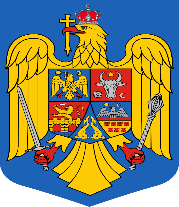 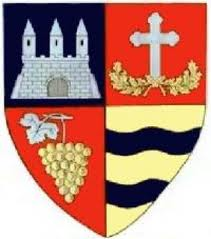                                     JUDEŢUL ARAD	                                           COMUNA PĂULIŞ                                                 PRIMAR	Păuliş nr. 1A tel 0257 388101 fax 0257 388456 e-mail: primariapaulis@gmail.comDISPOZIȚIA Nr.6din data de 15.01.2021privind convocarea în şedinţă ordinară a Consiliului local al comunei PăulişPrimarul comunei Păuliş, județul Arad;	În temeiul prevederilor art.133 alin.(1), art.134 alin.(3) lit.a din OUG nr.57/2019 privind Codul Administrativ,PRIMARUL COMUNEI PĂULIŞD I S P U N E :	Articol unic – Consiliul local al comunei Păuliş se convoacă în şedinţă ordinară în ziua de 21.01.2021, ora 1300 , şedinţă care va avea loc în Sala de şedinţe din cadrul primăriei comunei Păuliş, cu următoareaORDINE DE ZI:- Proiect de hotărâre privind aprobarea conținutului Procesului-verbal al ședinței ordinare a Consiliului Local Păuliş din data de 15.12.2020. INIŢIATOR: PRIMAR.– Proiect de hotărâre privind aprobarea ordinii de zi a ședinței ordinare a Consiliului local al comunei Păuliş din data de 21.01.2021. INIȚIATOR: PRIMAR.– Proiect de hotărâre privind aprobarea modificării şi completării Regulamentului de Organizare şi Funcţionare al Consiliului Local al comunei Păuliş. INIȚIATOR:PRIMAR. Avizul comisiilor de specialitate nr.1, 2 şi 3 ale Consiliului Local Păuliş.– Proiect de hotărâre privind privind  aprobarea solicitării prelungirii Scrisorii de garantie nr. 138/ 27.04.2018 de la FNGCIMM SA IFN in valoare de  383.000,00 lei in vederea garantarii obligatiilor de plata a avansului de  383.000,00   lei din fonduri nerambursabile pentru implementarea proiectului intitulat – „REABILITARE, MODERNIZARE ŞI EXTINDERE CĂMIN CULTURAL SÂMBĂTENI, JUDEŢUL ARAD”. INIȚIATOR:PRIMAR. Avizul comisiilor de specialitate nr.1, 2 şi 3 ale Consiliului Local Păuliş.- Proiect de hotărâre privind acordarea unui mandat special reprezentantului Comunei Păuliş în Adunarea Generală a Asociaţilor pentru modificarea Actului Constitutiv și a Statutului Asociației de Dezvoltare Intercomunitară de Transport Public Arad. INIȚIATOR:PRIMAR. Avizul comisiilor de specialitate nr.1, 2 şi 3 ale Consiliului Local Păuliş.– Proiect de hotărâre privind aprobarea preluării în administrarea Consiliului Local al Comunei Păuliş de la Şcoala Gimnazială Păuliş şi Şcoala Gimnazială „Sabin Manuilă” Sâmbăteni unităţi cu personalitate juridică, a unor imobile – clădiri şi teren aferent. INIȚIATOR:PRIMAR. Avizul comisiilor de specialitate nr.1, 2 şi 3 ale Consiliului Local Păuliş.– Proiect de hotărâre privind  preluarea, completarea, respectiv însuşirea şi predarea inventarului mijloacelor fixe efectuate în regim propriu către operatorul regional COMPANIA DE APĂ ARAD SA. INIȚIATOR:PRIMAR. Avizul comisiilor de specialitate nr.1, 2 şi 3 ale Consiliului Local Păuliş.– Proiect de hotărâre privind aprobarea Planului de acțiuni şi de lucrări de interes local pe anul 2021 conform Legii nr.416/2001, cu modificările și completările ulterioare. INIȚIATOR:PRIMAR. Avizul comisiei de specialitate nr. 3 a Consiliului Local Păuliş.– Proiect de hotărâre privind aprobarea Raportului privind activitatea desfăşurată de asistenţii personali ai persoanelor cu handicap grav în anul 2020. INIȚIATOR:PRIMAR. Avizul comisiei de specialitate nr. 3 a Consiliului Local Păuliş.– Prezentarea Dispoziţiei Primarului comunei Păuliş nr.242/22.12.2020 privind aprobarea rectificării bugetului general de venituri şi cheltuieli al comunei Păuliş pe anul 2020.– Prezentarea Raportului Primarului comunei Păuliş privind starea economică, socială şi de mediu a comunei Păuliş pe anul 2020, în conformitate cu art.155 alin.(3) lit.a) şi art. 225 alin.(3) din Ordonanţa de Urgenţă a Guvernului nr.57/2019 privind Codul administrativ.– Cereri şi diverse.	P R I M A R     							Contrasemnează Ioan TURCIN						    SECRETAR GENERAL                   Simona PASCU